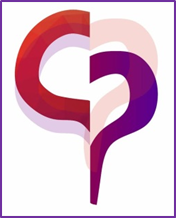 ACTA  DE LA REUNIÓN   DEL GRUPO DE TRABAJO: 18403GT017 “INVESTIGACIÓN Y ANÁLISIS DE LA METODOLOGÍA ABN EN ED. INFANTIL Y SU APLICACIÓN PRÁCTICA”PERIODO: Primer trimestreFECHA: 4/12/2017			HORA  DE COMIENZO: 19:00hCOORDINADOR/A: Isabel Flores Vizcaíno.En Cuevas del Almanzora, siendo las 19:00  horas del día 4 de diciembre de 2017, se reúne el Equipo Docente del   Grupo de Trabajo 18403GT017 “INVESTIGACIÓN Y ANÁLISIS DE LA METODOLOGÍA ABN EN ED. INFANTIL Y SU APLICACIÓN PRÁCTICA” para realizar la sesión correspondiente al trabajo en el Grupo de Trabajo, con los siguientes asistentes:Maria Luisa Almagro Gámez.Maria Carmen Burruezo OrdóñezLaura Campoy Pajares.Rosa María Fernández López.Isabel Flores Vizcaíno.Ester Pérez GarcíaAna García González.Silvia Mª Martos Fernández.María Jesús Mesas Cruz.Antonia Moreno Alonso.Ana María Uribe Valero.Sin más asuntos que tratar, se levanta la sesión a las 20:00 horas.En Cuevas del Almanzora a 4 de diciembre de  2017El/La  coordinador/aFdo: Isabel Flores VizcaínoASUNTOS A TRATAR:Presentación del grupo de trabajo: miembros, aspectos organizativos y de funcionamiento.Nos reunimos por primera vez para ver cómo vamos a enfocar éste grupo de trabajo.ACUERDOS ADOPTADOSAcordamos las normas básicas de organización y funcionamiento del grupo: horario, propuesta de fechas, asistencia, modalidad de trabajo, reparto de tareas, ubicación de la información en Drive, etc.Las sesiones se harán de 15:30 a 17:30 en las fechas propuestas.Se trata de un grupo de trabajo y no de un curso por lo que todos los miembros deberán participar realizando actividades, materiales,…De cara a la próxima sesión, los miembros deberán llevar actividades pensadas para trabajar la metodología ABN.RUEGOS Y PREGUNTASNo hay.